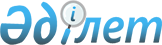 Об установлении ставок платы за использование особо охраняемых природных территорий Государственного регионального природного парка "Медеу"Решение ХI сессии маслихата города Алматы V созыва от 12 декабря 2012 года N 78. Зарегистрировано в Департаменте юстиции города Алматы 8 января 2013 года за N 961.
      Сноска. В заголовке и по всему тексту исключены слова "на 2013 год" решением маслихата города Алматы от 24.04.2014 N 219 (вводится в действие по истечении десяти календарных дней после дня его первого официального опубликования).

      Сноска. Заголовок изложен в новой редакции на казахском языке, текст на русском языке не меняется - решением маслихата города Алматы от 21.11.2018 № 289 (вводится в действие со дня его первого официального опубликования).
      В соответствии со статьей 591 Кодекса Республики Казахстан от 25 декабря 2017 года "О налогах и других обязательных платежах в бюджет" (Налоговый кодекс) и с подпунктом 1-1) пункта 1 статьи 10 Закона Республики Казахстан от 7 июля 2006 года "Об особо охраняемых природных территориях" маслихат города Алматы V-го созыва РЕШИЛ:
      Сноска. Преамбула в редакции решения маслихата города Алматы от 21.11.2018 № 289 (вводится в действие со дня его первого официального опубликования).


      1. Установить ставки платы за использование особо охраняемых природных территорий Государственного регионального природного парка "Медеу" согласно приложению к настоящему решению.
      Сноска. Пункт 1 изложен в новой редакции на казахском языке, текст на русском языке не меняется - решением маслихата города Алматы от 21.11.2018 № 289 (вводится в действие со дня его первого официального опубликования).


      2. Секретарю маслихата города Алматы Мукашеву Т.Т. произвести государственную регистрацию нормативного правового акта в Департаменте юстиции города Алматы.
      3. Контроль за исполнением настоящего решения возложить на  председателя постоянной депутатской комиссии по экономике и бюджету маслихата города Алматы Козлова С.А. и заместителя акима города Алматы Шорманова Е.А. (по согласованию).
      4. Настоящее решение вводится в действие с 1 января 2013 года.
      Сноска. Заголовок приложения изложен в новой редакции на казахском языке, текст на русском языке не меняется – решением маслихата города Алматы от 21.11.2018 № 289 (вводится в действие со дня его первого официального опубликования). Ставки платы
за использование особо охраняемых природных
территорий (ООПТ) Государственного регионального
природного парка "Медеу"
      Председатель
      XI-й сессии маслихата города
      Алматы V-го созыва                 А. Шардинов 
      Секретарь маслихата города
      Алматы V-го созыва                 Т. Мукашев
      Согласовано:
      Заместитель акима
      города Алматы                           Е. Шорманов
      Начальник налогового департамента
      по городу Алматы                        Б. Карымсаков 
      Начальник Управления природных
      ресурсов и регулирования
      природопользования города Алматы        А. Рахимбетов 
      Начальник Управления экономики и
      бюджетного планирования города Алматы   С. Кабдулов 
      Заведующая юридическим отделом
      аппарата акима города Алматы            А. Касымова
					© 2012. РГП на ПХВ «Институт законодательства и правовой информации Республики Казахстан» Министерства юстиции Республики Казахстан
				
      Председатель XI-й сессии маслихата
города Алматы V-го созыва

А. Шардинов

      Секретарь маслихата
города Алматы V-го созыва

Т. Мукашев
Приложение
к решению XI-й сессии маслихата
города Алматы V-го созыва
от 12 декабря 2012 года № 78
№
п/п
Показатели
Единица измерения
Ставки платы
В туристских и рекреационных целях:
В туристских и рекреационных целях:
В туристских и рекреационных целях:
1.
Легковой транспорт
тенге/автомашина
0
2.
Грузовой автотранспорт и автобусы
тенге/автомашина
0
3.
Отчисления с автобусных маршрутов 
тенге/год
0
4.
Автотранспорт автовладельцев, работающих на территории ООПТ
тенге/год
0